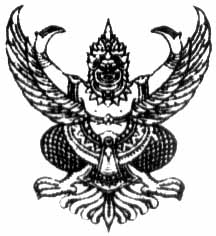 ประกาศองค์การบริหารส่วนตำบลฉลองเรื่อง  ประกาศผลผู้ชนะการจัดซื้อจัดจ้างหรือผู้ที่ได้รับการคัดเลือกและสาระสำคัญของสัญญาหรือข้อตกลงเป็นหนังสือประจำไตรมาสที่ 1 (เดือน ตุลาคม พ.ศ.2562 ถึง เดือน ธันวาคม พ.ศ.2562).........................................................		ตามพระราชบัญญัติการจัดซื้อจัดจ้างและการบริหารพัสดุภาครัฐ พ.ศ.2560 มาตรา 66 วรรคหนึ่ง ประกอบมาตรา 98 บัญญัติให้หน่วยงานของรัฐประกาศผลผู้ชนะการจัดซื้อจัดจ้างหรือผู้ได้รับการคัดเลือกและสาระสำคัญของสัญญาหรือข้อตกลงเป็นหนังสือ ในระบบเครือข่ายสารสนเทศของกรมบัญชีกลางและของหน่วยงานของรัฐตามหลักเกณฑ์และวิธีการที่กรมบัญชีกลางกำหนด นั้น		องค์การบริหารส่วนตำบลฉลอง จึงขอประกาศผลผู้ชนะการจัดซื้อจัดจ้างหรือผู้ได้รับการคัดเลือกและสาระสำคัญของสัญญาหรือข้อตกลงเป็นหนังสือ ตามเอกสารแนบท้ายประกาศนี้					ประกาศ  ณ  วันที่  17  เดือน  มกราคม  พ.ศ.  2563                                                             (นายสุนทร  ใจห้าว)                                                               นายกองค์การบริหารส่วนตำบลฉลอง(- สำเนาคู่ฉบับ - )ประกาศองค์การบริหารส่วนตำบลฉลองเรื่อง  ประกาศผลผู้ชนะการจัดซื้อจัดจ้างหรือผู้ที่ได้รับการคัดเลือกและสาระสำคัญของสัญญาหรือข้อตกลงเป็นหนังสือประจำไตรมาสที่ 1 (เดือน ตุลาคม พ.ศ.2562 ถึง เดือน ธันวาคม พ.ศ.2562).........................................................		ตามพระราชบัญญัติการจัดซื้อจัดจ้างและการบริหารพัสดุภาครัฐ พ.ศ.2560 มาตรา 66 วรรคหนึ่ง ประกอบมาตรา 98 บัญญัติให้หน่วยงานของรัฐประกาศผลผู้ชนะการจัดซื้อจัดจ้างหรือผู้ได้รับการคัดเลือกและสาระสำคัญของสัญญาหรือข้อตกลงเป็นหนังสือ ในระบบเครือข่ายสารสนเทศของกรมบัญชีกลางและของหน่วยงานของรัฐตามหลักเกณฑ์และวิธีการที่กรมบัญชีกลางกำหนด นั้น		องค์การบริหารส่วนตำบลฉลอง จึงขอประกาศผลผู้ชนะการจัดซื้อจัดจ้างหรือผู้ได้รับการคัดเลือกและสาระสำคัญของสัญญาหรือข้อตกลงเป็นหนังสือ ตามเอกสารแนบท้ายประกาศนี้					ประกาศ  ณ  วันที่  17  เดือน  มกราคม  พ.ศ.  2563                                                             (นายสุนทร  ใจห้าว)                                                               นายกองค์การบริหารส่วนตำบลฉลอง                                                                                                     กาญจนา / พิมพ์					                			        ………......./ หน.จนท.                                                                                                      ................./ ปลัด อบต.